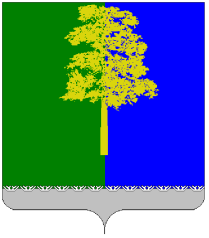 Муниципальное образование Кондинский районХанты-Мансийского автономного округа – ЮгрыАДМИНИСТРАЦИЯ КОНДИНСКОГО РАЙОНАУПРАВЛЕНИЕ ОБРАЗОВАНИЯ

ПРИКАЗ от «19» января 2021 года                                                                                           №_24____пгт. МеждуреченскийО проведении итогового собеседования по русскому языкуобучающихся 9 классов общеобразовательных организаций Кондинского района в 2020-2021 учебном годуВо исполнение Порядка проведения государственной итоговой аттестации по образовательным программам основного общего образования, утвержденного приказом Министерства просвещения РФ и Федеральной службы по надзору в сфере образования и науки от 07.11.2018 №189/1513 «Об утверждении Порядка проведения государственной итоговой аттестации по образовательным программам основного общего образования», учитывая методические документы, содержащие рекомендации по организации и проведению итогового собеседования для органов исполнительной власти субъектов РФ,   приказа Департамента образования и молодежной политики № 27 от 18.01.2020 «Об утверждении порядка проведения итогового собеседования по русскому языку в Ханты-Мансийском автономном округе – Югре в 2021 году» (далее – Приказ Департамента), приказываю:Провести 10 февраля 2021 года с 9.00 часов  по местному времени итоговое собеседование по русскому языку обучающихся 9-х классов общеобразовательных организаций Кондинского района (далее – Итоговое собеседование).Назначить муниципальным координатором по вопросам организации и проведения Итогового собеседования специалиста-эксперта отдела организационно-правового обеспечения управления образования (М.М. Беломоина) (далее – муниципальный координатор).Муниципальному координатору обеспечить соблюдение условий конфиденциальности и информационной безопасности на всех этапах проведения Итогового собеседования.Утвердить список ответственных  организаторов при проведении Итогового собеседования обучающихся 9-х классов общеобразовательных организаций Кондинского района (приложение к приказу).Руководителям общеобразовательных организаций Кондинского района  обеспечить:5.1. Проведение Итогового собеседования в соответствии с Порядком проведения итогового собеседования по русскому языку в Ханты-Мансийском автономном округе – Югре в 2021 году (далее – Порядок), утвержденным приказом Департамента.5.2. Создание в местах проведения Итогового собеседования  (аудитории, классы) условий по соблюдению санитарно-гигиенических требований, требований противопожарной безопасности,  условий организации и проведения Итогового собеседования для обучающихся с ограниченными возможностями здоровья, детей-инвалидов, инвалидов с учетом особенностей их психофизического развития, индивидуальных возможностей и состояния здоровья.5.3. Соблюдение условий конфиденциальности и информационной безопасности на всех этапах проведения Итогового собеседования.5.4. Техническую подготовку аудиторий и штабов в образовательных организациях, являющихся местами проведения Итогового собеседования, настройку программного обеспечения в соответствии с требованиями, изложенным в Порядке.5.5. Подготовку лиц, привлекаемых к проведению Итогового собеседования.5.6. Довести настоящий приказ, приказ Департамента до сведения участников итогового собеседования (обучающихся 9-х классов, их родителей (законных представителей), педагогов) не позднее 20 января 2021 года.6. Отделу организационно-правового обеспечения (Н.М. Иконникова)  обеспечить рассылку настоящего приказа, приказа Департамента и ознакомление руководителей общеобразовательных организаций.7. Контроль исполнения приказа возложить на Н.М. Иконникову, начальника организационно-правового отдела.Начальник управления образования                                                	Н.И. Суслова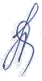 Приложение к приказу управления образования№__  от __.01.2021Список ответственных организаторов при проведении итогового собеседования по русскому языку по образовательным организациям Кондинского районаНаименование образовательной организацииФИО ответственного организатора1Муниципальное бюджетное общеобразовательное учреждение Междуреченская средняя общеобразовательная школаРосляков Сергей Петрович2Муниципальное казенное общеобразовательное учреждение Морткинская средняя общеобразовательная школаМурашина Ольга Геннадьевна3Муниципальное казенное общеобразовательное учреждение Куминская средняя общеобразовательная школаБатурин Сергей Николаевич4Муниципальное казенное общеобразовательное учреждение Кондинская средняя общеобразовательная школаКузьмина Элеонора Викторовна5Муниципальное казенное общеобразовательное учреждение Болчаровкая средняя общеобразовательная школаЯворских Светлана Викторовна6Муниципальное казенное общеобразовательное учреждение Алтайская средняя общеобразовательная школаЧернобровина Ольга Сергеевна7Муниципальное казенное общеобразовательное учреждение Луговская средняя общеобразовательная школаГаниярова Елена Оттовна8Муниципальное казенное общеобразовательное учреждение Шугурская средняя общеобразовательная школаНохова Эмилия Максимовна9Муниципальное казенное общеобразовательное учреждение Юмасинская средняя общеобразовательная школаБабанаков Вадим Викторович10Муниципальное казенное общеобразовательное учреждение Леушинская средняя общеобразовательная школаСемушин Дмитрий Леонидович11Муниципальное казенное общеобразовательное учреждение Половинкинская средняя общеобразовательная школаПетрова Юлия Владимировна12Муниципальное казенное общеобразовательное учреждение Ягодинская средняя общеобразовательная школаПутилова Ольга Анатольевна13Муниципальное казенное общеобразовательное учреждение Мулымская средняя общеобразовательная школаДемус Юлия Александровна14Муниципальное казенное общеобразовательное учреждение Чантырская средняя общеобразовательная школаСобровнина Татьяна Сергеевна15Муниципальное казенное общеобразовательное учреждение «Ушьинская средняя общеобразовательная школа»Захарова Светлана Александровна